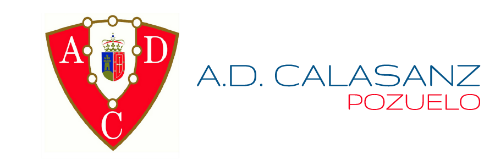 Clases de Fútbol 2020-2021 impartidas por CalasanzLa actividad que se venía desarrollando en años anteriores en el centro educativo San José Obrero se impartirá en la instalación Polideportivo Carlos Ruiz, mediante el alquiler de la instalación, lo que supone un incremento del precio de la actividad. Se mantendrán las medidas de seguridad establecidas en nuestro protocolo, kit de desinfección, mascarillas en la actividad, separación entre grupos de convivencia, actividades adaptadas para reducir el contacto físico, etc (ver protocolo detallado en www.ampasanjoseobrero.org)Actividad de Futbol2 días a la semana. Sesiones de 1 hora. (16:30 a 17:30)Precio de la actividad.35€/mesDestinado a:3º y 4º de primaria (grupo de convivencia 2) – Lunes y Miércoles5º y 6º de primaria (grupo de convivencia 1) – Martes y JuevesCuando se reanuden las competiciones municipales, inscribiremos a los grupos para formar equipos y participar en ellas.